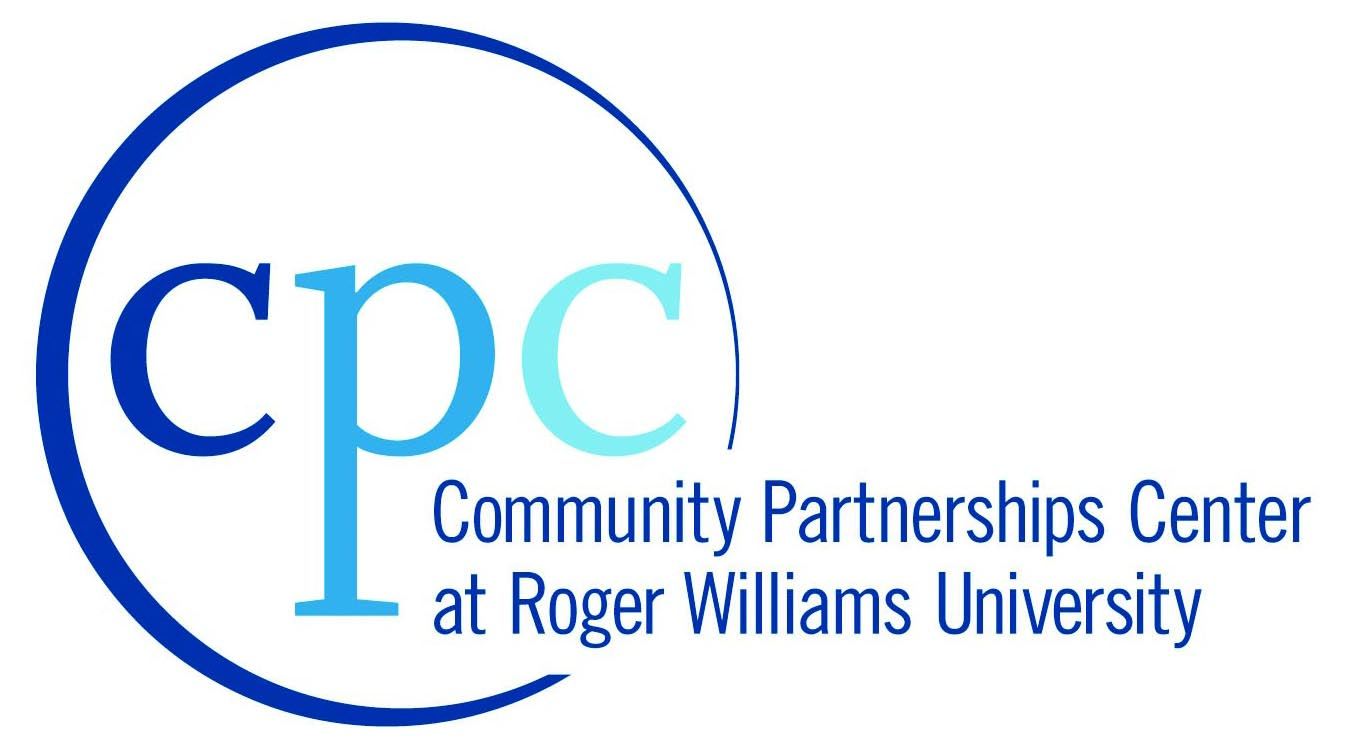 Community Partnerships Center Guidelines, 
Procedures & Recommendations for 
Student Project Managers & Teams January 2015An Introduction to the Community Partnerships Center
Welcome to the CPC Team!  We’re excited that you are working on a CPC project this semester. Your participation will provide you with the opportunity to work hands-on in a real-world project – working on a real organizational need for a local group. This handbook is designed to help you become familiar with CPC and what participation in a CPC Project means for you.  In this guide you will find information on the program, procedures, responsibilities of all parties, and more! This guide will help you become familiar with our mission and the important roles we play in helping nonprofit organizations make their visions a reality.Previous students who participated in a CPC project have found that their participation has enhanced their knowledge base, has helped develop the professional skills they will need when they leave college, and has provided them with a real, tangible learning experience. Involvement in a CPC project or student leadership role has also helped many past participants land that internship or job they were applying for.   Cooperative education, leadership training and experiential education are integral parts of the CPC experience.  The role of faculty and students is unique and important in getting projects accomplished for the Community Partner. At a time when many nonprofit organizations are struggling, the CPC, Faculty and Students from RWU represent a force whose value cannot be underestimated.The CPC recognizes that students will bring new ideas, creativity and expertise to the overall work of the CPC.  We encourage you to share your recommendations with us and provide us with feedback throughout this process. If at any time during your participation in the CPC project you find you are in need of assistance, please reach out to us immediately so we can help.We look forward to working with you!Arnold Robinson			Nicole Foti			Dana Brown
Director				Project Coordinator		AmeriCorps VISTA
arobinson@rwu.edu			nfoti@rwu.edu 			dbrown@rwu.edu
401-254-3307				401- 254-5211			401-254-5217Table of ContentsTable of Contents	3Background on the CPC	4Mission of the CPC	4Goals of the CPC	4The CPC Application Process	4Student Responsibilities	6What the CPC Asks of RWU Students	6Developing a Scope of Work, Timeline & Deliverables	6Organizing Meetings with the Community Partner	10Organizing Meetings with Other Groups	10Organizing Meetings with Other RWU Teams	10Managing Your Project	11Technology Availability	11Bridges	11Arranging Meetings & Site Visits	11Off Campus Meetings	11On Campus Meetings	11Virtual Meetings	12Best Practices for Working with Community Partners	12Communication	12Email Etiquette	12Email Signature Lines	13Best Practices for Media Inquiries & Social Media	13Handling Media Inquiries	13Social Media and CPC Projects	13Wrapping Up Your Project	14Final Presentations	14Project Documentation and Final Papers	14What Happens with the Final Documentation?	15Tips for a Successful CPC Project	16Planning For Your CPC Project	16Communication	16Organization	17Background on the CPCMission of the CPCThe RWU Community Partnerships Center (CPC) is a centralized home to an array of RWU resources from within RWU’s liberal arts and professional degree programs, as well as from strong relationships with external organizations. Through the CPC, these resources are organized and made available to a wide spectrum of nonprofit community groups and municipalities throughout Rhode Island and Southeastern Massachusetts in order to carry out projects which further their missions.The CPC provides RWU students at the undergraduate and graduate levels with meaningful, project-based educational experiences which address real community needs through coursework, team projects, scholarships, internships and externships. These projects provide “real world” experience that is integrated with their growth as scholars and future practitioners.Goals of the CPCThe Goals of the RWU Community Partnerships Center are to:Provide a standardized system for soliciting appropriate projects with qualified Community Partners and efficiently synthesizing those projects with RWU’s academic programs.Provide well organized and educationally valid real world experience for undergraduate and graduate students during the appropriate phases of their academic careers at RWU.Provide trans-disciplinary opportunities for faculty/student collaboration on project-based activities, linking the classroom with the community. Provide multi-disciplinary assistance to communities and organizations on real projects that improve the economic, social and physical environments. Create and maintain strong, functional, long-term relationships with community and government partners to effectively engage RWU in affordable, collaborative activities which benefit the citizens of the state and region.The CPC Application ProcessApplications are accepted on an ongoing basis and held for consideration until scheduled CPC Review Committee meetings- generally held in early May and early October. All applications that come into the CPC are given equal consideration. Members of the CPC Steering Committee and CPC staff begin the application review process, meeting as many times as necessary to identify areas of program collaboration and create a recommended project list for approval by the President of the University.  During the application review process, the CPC will send a list of proposed projects to all faculty members and department/program leaders to review.  We ask that faculty consider projects that would be a fit for any courses they teach – spring or fall – with an open mind.  If a project is of interest to a faculty member, they contact the CPC offices and indicate their preferences.  All proposed projects will be approved before the steering committee. Once approved, faculty and the Community Partner will be notified that their project will be moving forward.

The CPC will notify all partners and interested faculty via email in regards to the status of their application once approvals have been made by the President. Any application not selected as a CPC project may be given recommendations for other organizations or groups that could help support their work.Student ResponsibilitiesWhat the CPC Asks of RWU StudentsGet to know the Community Partner’s Organization – who does their work impact? Why is this project important to them or their constituents? The more you understand the organization, the better you can service the organization with the final outputs from the project.Understand the scope of work provided by the faculty member and Community Partner. This will drive your work for the semester. Ask questions early and often to make sure you are keeping on track with the project.No project can be completed overnight. Take the necessary time to work thoughtfully on the project with your teammates – delegate when necessary and make sure everyone plays a part in creating the final product for the Community Partner.Working with the CPC Staff and/or your faculty member, schedule meetings with other teams on campus working on the same or similar projects for the partner.Provide the CPC staff with feedback throughout the semester.Ask the CPC staff for assistance as soon as any issues arise during the course of the semester.Complete the electronic final evaluation for the project.Provide CPC staff with all final papers, photos, renderings and other final work at the end of the semester. These materials will be used to create a final book for the Community Partner and the students.Developing a Scope of Work, Timeline & DeliverablesThe scope of work (or syllabus) and timeline will serve as the roadmap for this project during the course of the semester.  It will identify your tasks as they pertain to the project and the desired outcome for the semester, as it relates to the Community Partner’s needs. Prior to the start of the semester, your faculty member and the Community Partner will have developed a scope of work for the semester – unless a predetermined syllabus is already created for the course.  This scope of work may be altered as needed during the semester to keep the project on track, but it is critical you and your teammates follow the scope of work – this will ensure all of the goals from the Community Partner are being met.All scopes of work should also include a timeline for the project.  The timeline should include the dates in which project milestones are set to be completed, meetings and check-ins will be held with the partner and/or CPC staff, and any site visits that the class has planned.  The scope of work and timeline should also include a listing of any deliverables that you will create for the Community Partner. Having a timeline in place at the start of the semester will provide clarity for all project participants and allow the CPC staff to assist in arranging any transportation for site visits, getting the dates on the calendars for the Community Partner, and placing pertinent dates on the calendars for University Leadership and CPC Supporters.  Project Statement:
This should contain a brief description of existing conditions, statement of problem and overall goals of the project.Project Deliverables
What will be the final deliverable(s) to the client at the end of the project? What’s the delivery date?Project Steps/Timeline
What steps and processes will take place and by what date? Please include all meetings with the partner in this step. For each step, identify who is responsible for complete the step. If you are designing items for the client, please indicate what you are designing and the corresponding dates of creation and completion.Project Statement:The City of Central Falls needs assistance in creating a “Welcome” gateway structure to the city that will sit at the corner of Dexter and Clay Streets. The client envisions a design that would be used in the re-branding of the city and could extend to other areas in the City. They envision a nice welcome area with brick – to reflect the industrial history of the City – flora and fauna arrangements, signage that could be changed for different events, lighting, maybe even a water feature.Project Steps & Timeline
What research steps and processes will take place and by what date? Please include meetings with the partner in this step.March 27
Site visit to downtown Central Falls
Meeting with Steve Larrick, City Planner and Jerauld Adams, property owner, to discuss the scope of the projectWeek of April 1
Begin researching examples of Welcome Gateways for cities and keeping a record of best examples and materials used.
Create a pattern book for the City of common New England/Latin Quarter/Latin American sign types for both the welcome sign and main street signage.

Week of April 8
Site visit to Central Falls
Working in the downtown area, conduct interviews with business owners on Broad Street and Dexter Street, and residents in the area/using the area, asking what they envision as being welcoming for the community. Survey groups may show business owners and the pattern book that has been established and ask for feedback based on a set of pre-designed questions. Example: “Do you think it’s important for the welcome sign to be more modern looking or historic looking?” “Out of these samples, which signs which design of a sign would draw you in to the business?” “What colors are most representative of the Central Falls Community?” etc.Week of April 15
Based on research and feedback from the community, incorporate findings in to conceptual drawings and renderings for the Welcome Sign.

Week of April 22
Present first draft of the design book, welcome sign to the CPC staff for suggestions and review
Site visit with Steve Larrick and Jerauld Adams – or video conference – to go over conceptual designs/sketches and manual. Survey business owners and residents on which signage styles they have a preference for and why. What feelings do these signs invoke for them?
Discuss with the City how they would like final materials presented – a book, electronic format, boards.
Revisions to designs and manual
Begin writing final project documentation of work process, bring to CPC staff for review.Week of April 29
Continue working on final project documentation
Create final design options for the City.
Make final revisions and edits and project documentation document.Week of May 6
Complete final project documentation of work process to present to client with final designs and book.
Complete final design options for the City.
Complete design guide for the City – with samples.

Week of May 13
Present final items to the City at meeting – date, time and location TBD.Project Deliverables
What will be the final deliverable(s) to the client at the end of the project? What’s the delivery date?Pattern Book for City with welcome signage samples from area towns
Final documentation book
Final design options – TBD method for delivery per City’s recommendation
Organizing Meetings with the Community PartnerPrior to the start of the semester, the CPC staff, the faculty and the Community Partner were asked to schedule 5 milestone meetings during the semester. These include an initial scoping meeting, a Kick-Off meeting at RWU, an initial site visit with the Community Partner, a mid-semester check-in, and a final meeting or presentation. The CPC encourages students to reach out to the representatives from the Community Partner at any time during the course of the project to ask questions and provide updates to the Community Partner. We recommended that if you are working on this project as part of a team, that a representative be chosen to serve as the point of contact for the group. This will ensure all communication is being handled in an efficient, professional and courteous manner to the Community Partner.  Organizing Meetings with Other GroupsThe CPC encourages faculty and students to reach out to others who may be able to provide knowledge and assistance on the project. If the organization is working with any external groups or individuals that can help drive the project, it may be necessary to meet with them. For instance, if the Community Partner is working with another organization, contractor, consultant, or company as part of their overall work on this project, we would encourage faculty and students to meet with these individuals when appropriate and if necessary.Organizing Meetings with Other RWU TeamsThe CPC staff will notify you if other faculty, students or groups at RWU are working with the same Community Partner on a different project or another portion of the same project as your team. We encourage you to work together on projects when possible and as necessary; sharing information and project updates. The CPC recommends at least one meeting at the beginning of the project that brings together students working on projects for the same Community Partner. This meeting will allow you to understand the broader scope of work for the Community Partner and meet other students working towards similar goals. These meetings will also serve as an opportunity to share information and ideas as project works begin. We encourage open communication between the faculty and students when working on projects for the same Community Partner.   Managing Your Project In order to more effectively assist in the project management process, the CPC staff has set up various tools that will help with successful project management.Technology AvailabilityThe CPC understands that faculty, students and the Community Partner are all busy and have to meet many demands on a daily basis. In order to ensure that CPC projects flow smoothly and efficiently, we have integrated the use of technologies that will help everyone stay up to date and on track with the latest project information.Because the CPC works with Community Partners from communities across Rhode Island and Southeastern Massachusetts, in-person meetings may not always be possible or be an efficient use of everyone’s time. In order to maximize everyone’s time and availability for meetings, the CPC will be happy to arrange for the use of Go To Meeting or Skype for any teams that would like to teleconference with their Community Partner. If you would like to meet with the Community Partner virtually, please let the CPC staff know and we will be happy to assist with setting up the meetingBridgesThe CPC will use the Bridges platform as a means of sharing articles, information, and updates with all participants on a project. CPC staff and project managers will use Bridges to place updates, articles, and any materials the team may find helpful for their project. We do ask that all Community Partners be added to the project site for Bridges or the course site if that will be used.Arranging Meetings & Site VisitsOff Campus MeetingsAt times during the course of a project, it will probably be necessary for you and your teammates to arrange a group meeting or site visit. When necessary, the CPC staff will arrange for transportation for the students to and from the site for a visit. We ask that faculty or students give the CPC staff at least two weeks’ notice before the desired site visit. If possible, the team should suggest multiple dates/times for the site visit. This will allow you time to schedule the meeting and allow the CPC staff to find a driver and secure a vehicle for the trip. The CPC asks teams to make sure that their site visits are being scheduled at appropriate times during the project process. Please be sure that you and your teammates are prepared with all materials, questions, and pertinent information to ensure maximum efficiency of the site visit. On Campus MeetingsOften times, you may wish to have the Community Partner come to campus for a class or a meeting. Faculty or students may reach out to the Community Partner to schedule these meetings. Please notify the CPC when these meetings on campus will take place – we will provide the Community Partner with directions, parking, a campus map, and directions to your meeting location. Virtual MeetingsUnable to schedule a meeting in person? We can help you with that! Because the CPC works with Community Partners from communities across Rhode Island and Southeastern Massachusetts, in-person meetings may not always be possible or be an efficient use of everyone’s time. In order to maximize everyone’s time and availability for meetings, the CPC will be happy to arrange for the use of Go To Meeting or Skype for virtual meetings.Just ask us to set up a meeting on Go To Meeting or Skype and we’re happy to make sure all participants have the information they need to attend the meeting.Best Practices for Working with Community PartnersCommunicationThe CPC Staff Project Managers and student team leaders should maintain an open line of communication with the Community Partner at all times. If at any time during the course of your project you are having difficulty reaching your contact(s) or are not receiving answers in a timely manner, please notify the CPC staff as soon as possible. Our job is to ensure that the Community Partner is following through on their requirements during the project process – and this includes answering questions in a timely manner and being available to faculty, students and staff as needed. As a note, we do ask that the Community Partner respond to any email or phone inquiries within 48 hours. This will allow for your team to keep the project on course. In response, we ask that you respond to any inquiries from the Community Partner within 48 hours.Email EtiquettePlease feel free to reach out to your contacts at the Community Partner organization via email or phone at any time during the project. Rather than the Community Partner being inundated with multiple requests, we do ask that students properly formulate all of their questions in to one email and pick a representative from each team working on the project to be the point person for fielding inquiries. However, your Professor or CPC Staff Project Manager may serve as the primary point of contact with the Community Partner and field all requests and questions directly. Please remember that all email correspondence should be conducted in a professional and courteous manner to the Community Partner.  The CPC staff is always happy to pre-read any communication and provide support and suggestions to students at any time during the project process on best practices in communicating with the Community Partner.We ask that you respond to any inquiries from the Community Partner within 48 hours. Email Signature LinesThe CPC staff encourages student team leaders or project managers to include a personalized signature line in their emails. Samples include:John Smith
CPC Project Manager – Project NameJane Smith
CPC Project Leader – Project NameBest Practices for Media Inquiries & Social MediaHandling Media InquiriesAt the beginning of each semester, the RWU Public Relations Manager, Lynda Curtis, will write and disseminate a press release to local media outlets, announcing the upcoming projects for the next semester. During the course of the semester, Lynda will promote certain projects to local media outlets for print, web, radio and television coverage. All projects that are promoted to local media have already been cleared with the Community Partner in advance. Press releases and stories highlighting projects dealing with sensitive topics, audiences, or projects will only be distributed to media outlets once the Community Partner has signed off on the distribution.At any time, should you or your teammates be contacted by a local media outlet regarding your project, please refer them to the CPC offices before you answer any questions. We will work with Lynda Curtis and the Community Partner to ensure that only agreed upon stories are being covered in the media. Often times, reporters like to interview the students working on projects. At that time, Lynda Curtis, or the CPC staff will contact you to set up an appropriate interview time.Social Media and CPC ProjectsThe CPC maintains a Facebook page and it is updated regularly with project updates and information on the CPC. If the project you are working on is approved by the Community Partner to be shared on Social Media and in the press, we will post updates on your project throughout the semester. Updates can include, but are not limited to:	Photographs
	Mockups (already seen by the Community Partner)
	Updates on site visits
	Public meeting dates
	Invitations to public events We encourage all students working on CPC projects to LIKE the CPC Facebook page.Wrapping Up Your ProjectFinal PresentationsWhen necessary, the CPC encourages students to present a final presentation of the final product for the Community Partner. This presentation can be held during regularly schedule class time, during the final exam period, or at another pre-determined time/location. It is the responsibility of your faculty member to arrange this presentation.Final presentations should be presented to the Community Partner in a professional manner, using any presentation tools you would like. A copy of the final presentations should be delivered to the CPC offices for use in the final project book. Presentations can be uploaded to Bridges, emailed, or delivered on a flash drive/cd.Project Documentation and Final PapersThe CPC requires that digital copies of final materials created for the Community Partner be delivered to our office no more than 30 days after the final projects are turned in for grading. These materials will be used to compile a final book for the Community Partner, students, faculty and the Digital Repository at the RWU Library. Items created by the project team will be compiled in to a final book for your organization.  This book will contain any written materials, data, forms, maps, or outputs from the project team.Final materials should include, but are not limited to:Final papers in Word and/or PDF formatDrawings, renderings, sketches and models in PDF formatScreenshots or mockups of website designs in PDF formatImages, drawings or graphics created in PDF and Jpeg formatsFinal document created (surveys, business plans, manuals, etc.) in Word and/or PDF formatPhotographs documenting the work process, work site, or others related to the project in Jpeg formatMaps created in PDF formatPresentations created for the partner and for the student presentation in PDF and/or PowerPoint formatSpreadsheets or data used for the project in Excel formatAll project teams are also required to submit a signed copy of the DOCS@RWU Author Submission Agreement form found in this packet. This form will accompany all final products being submitted to the Digital Repository at the RWU Library. The forms may be signed by the faculty member, the team leader, or everyone on the team/course working on the project. Items placed in the Digital Repository will be searchable online and will be available to the students and general public. The CPC will be happy to provide all students a link to the final project book once it is uploaded to the digital repository. Students may use the final books as part of their portfoliosWhat Happens with the Final Documentation?Once the CPC offices has received all of the final papers, documents, graphics, images and other materials, all materials are sent to a contracted graphic designer. The graphic designer will work with the CPC staff to create either an 11x17 or 8.5x11 final book in a standardized CPC and RWU format. During the process, CPC staff and the designers will correct any grammatical or punctuation errors in the final paper; content of the paper will not be edited or changed. The designer will lay out the final paper and images and the CPC staff will have the opportunity to edit the final book twice. Books which run over 75 pages will be presented in a final digital flip book format and made available to you, the Community Partner and the RWU Digital Repository.  Books under 75 pages will be printed in color and bound at the RWU Copy Center and made in to a PDF. These books will be made available to the Community Partner and to students upon special request. The PDF version will be sent over to the RWU Digital Repository.Students are encouraged to use the final books as part of their portfolios and for interviews.Tips for a Successful CPC Project(From RWU Faculty, Students, and Past Participants)Planning For Your CPC ProjectResearch the Community Partner’s organization and the communities they serve: check out the Community Partner’s webpage, read news articles pertinent to their issues and area. Schedule your work on the project throughout the semester. Don’t load yourself with work during times that you know will be busy for other courses. Use your time, and that of your classmates, thoughtfully and respectfully.If you need to schedule a meeting with the Community Partner or other groups on campus, do so sooner rather than later. The sooner they are on your calendar, the Community Partner’s calendar and the CPC’s calendar, the more effective we can all be together.Schedule site visits when they are necessary and in a timely manner. We are a small office and sometimes it takes us time to get a date/time that works for everyone locked in on the calendar.If you are working on a project as part of a larger group, know that it may not be possible for every participant to attend each meeting or site visit. Please plan accordingly and make sure those attending have all of the tools and information they need to host a successful meeting or visit.Put the dates on your calendar immediately for any meetings and presentations!Plan for more work near the end of the semester, to ensure the professional quality of the final product.You have a responsibility not simply to do what the client wants, but to educate yourself on the issues. This is an opportunity to cultivate cultural awareness and competency. Become an expert on the topic, so you can advise the Community Partner appropriately.Think of the CPC project as a puzzle and challenge your creativity. This is something you should be able to point to with pride after it is completed.What you think is good or great may not be what the client thinks is good or great. Be open to seeing other perspectives.CommunicationKeep in contact with the Community Partner, your faculty member, and your CPC Project Manager throughout the entire project process.Community Partners will not be at your beck and call. Plan ahead for meetings; be on time for meetings, and follow-up meetings with a memo stating any conclusions and agreements reached.Ask for any additional background information you may need from the Community Partner.Set expectations for professionalism and success from yourself and your classmates.Keep an open line of communication with the CPC staff.Talk about your involvement in the CPC project to your friends on campus.Please respond to all inquiries from the Community Partner within 48 hours in order to keep the project on track.OrganizationIf you are a team leader or CPC Student Project Manager, keep track of all of your tasks. Use, and check, the Bridges site to ensure that you are receiving all of the latest information.Avoid the ‘scope creep.’ Although some changes are inevitable during the project, it’s important to make sure new elements to the project aren’t added without talking to your faculty member first.Keep a close tab on the work of everyone on your team to ensure they are on track with the project scope and desired deliverables. You are all accountable for the final product. It’s better to know when a project is going astray sooner rather than later. The CPC staff is happy to help with tracking the process of the project.During the process, keep in mind the final documentation items that the CPC will need to turn in to the Community Partner.Turn in all final materials to the CPC office within 30 days of completion by the project team.If you are given any materials by the Community Partner, please return all items to them (photos, books, cd, etc.) before you leave at the end of the semester. We don’t want anyone to walk off with any original documentation or materials that don’t belong to RWU or the CPC.Don’t be afraid to ask…Use the CPC Staff and Student Project Managers/leaders – we are all here to help ensure the success of your project.If you are interested in this project and it seems like it will move on for another semester, ask if there’s a way you can remain involved! We’re happy to help set up an Independent Study or other opportunity for you when we can.See a possible link for another course or program to be involved on campus? Let us know!Does your team need something in order to get their project done? Just ask us, and we’ll do our best to get it for your team.Need assistance in organizing a meeting, transportation, a site visit or presentation space? Ask us, we’re happy to help or manage those parts of the project for you.